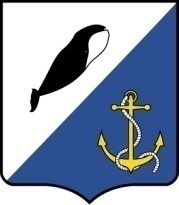 АДМИНИСТРАЦИЯПРОВИДЕНСКОГО ГОРОДСКОГО ОКРУГАПОСТАНОВЛЕНИЕОб использовании специального программного обеспечения «Справки БК» при заполнении справок о доходах, расходах, об имуществе и обязательствах имущественного характера	В целях реализации пункта 17 Национального плана противодействия коррупции на 2018-2020 годы, утверждённого Указом Президента Российской Федерации от 29 июня 2018 года № 378, а также обеспечения единства форматов заполняемых в электронном виде справок о доходах, расходах, об имуществе и обязательствах имущественного характера, Администрация Провиденского городского округаПОСТАНОВЛЯЕТ:Руководителям органов местного самоуправления Провиденского городского округа обеспечить с 1 января 2019 года использование специального программного обеспечения «Справки БК», размещённого на официальном сайте Президента Российской Федерации и на официальном сайте федеральной государственной информационной системы «Федеральный портал государственной службы и управленческих кадров» в информационно-телекоммуникационной сети «Интернет» при заполнении справок о доходах, расходах, об имуществе и обязательствах имущественного характера:всеми лицами, претендующими на замещение должностей муниципальной службы или замещающими должности муниципальной службы (муниципальными служащими), осуществление полномочий по которым влечёт за собой представление сведений о своих доходах, расходах, об имуществе и обязательствах имущественного характера, а также сведений о доходах, расходах, об имуществе и обязательствах имущественного характера своих супругов и несовершеннолетних детей;лицом, поступающим на должность руководителя муниципального учреждения, руководителем муниципального учреждения.Считать утратившим силу постановление Администрации Провиденского городского округа от 23 ноября 2016 года № 310 «О применении специального программного обеспечения «Справки БК» при заполнении справок о доходах, расходах, об имуществе и обязательствах имущественного характера».Обнародовать настоящее постановление в информационно-телекоммуникационной сети «Интернет» на официальном сайте Провиденского городского округа www.provadm.ru.Настоящее постановление вступает в силу со дня обнародования.Контроль за исполнением настоящего постановления возложить на организационно-правовое управление Администрации Провиденского городского округа (Рекун Д.В.).Подготовила:								Красикова Е.А.Согласовано:								Рекун Д.В.Разослано: дело, УФЭиИО, УСП от 16 ноября 2018 г.                    № 302п.г.т. ПровиденияГлава администрацииС.А. Шестопалов